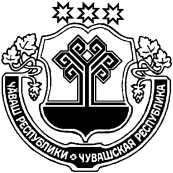 В соответствии с Указом Главы Чувашской Республики от 03.04.2020 № 92 «О комплексе ограничительных и иных мероприятий по противодействию распространению новой коронавирусной инфекции (COVID-19) на территории Чувашской Республики»:1. Обеспечить в АУ «Многофункциональный центр по предоставлению государственных и муниципальных услуг» Шумерлинского района Чувашской Республики с 6 апреля 2020 года до особого распоряжения при улучшении санитарно-эпидемиологической обстановки: осуществление приема заявителей по графику пятидневной рабочей недели и режимом рабочего времени с 08.00 до 17.00 часов исключительно по предварительной записи согласно ограниченному перечню государственных и муниципальных услуг, утвержденным Министерством экономического развития и имущественных отношений Чувашской Республики от 03.04.2020 № 67, за исключением случаев возникновения у заявителей ситуации, ставящей под угрозу жизнь или нормальные жизненные условия и требующей неотложного решения, при условии отсутствия возможности получения требуемой услуги в электронном виде; консультирование граждан о перечне и порядке осуществления государственных и муниципальных услуг, предоставление которых осуществляется в электронной форме, посредством справочного телефона.2. Настоящее распоряжение подлежит опубликованию в информационном издании «Вестник Шумерлинского района».ЧĂВАШ  РЕСПУБЛИКИЧУВАШСКАЯ РЕСПУБЛИКА ÇĚМĚРЛЕ РАЙОНĚН АДМИНИСТРАЦИЙĚ  ХУШУ03.04.2020   58-р №Çěмěрле хулиАДМИНИСТРАЦИЯШУМЕРЛИНСКОГО РАЙОНА РАСПОРЯЖЕНИЕ03.04.2020   № 58-рг. ШумерляИ.о. главы администрации Шумерлинского района                                                   А.А. Мостайкин	 